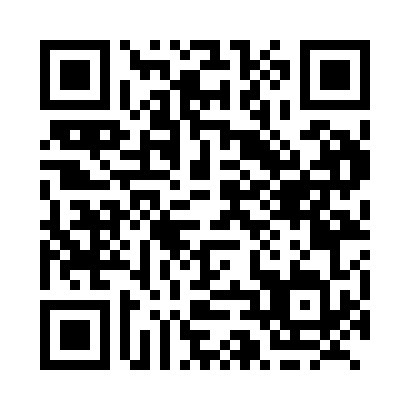 Prayer times for Ranelagh, Ontario, CanadaMon 1 Jul 2024 - Wed 31 Jul 2024High Latitude Method: Angle Based RulePrayer Calculation Method: Islamic Society of North AmericaAsar Calculation Method: HanafiPrayer times provided by https://www.salahtimes.comDateDayFajrSunriseDhuhrAsrMaghribIsha1Mon4:005:471:266:449:0510:512Tue4:015:481:266:449:0510:513Wed4:025:481:266:449:0410:504Thu4:035:491:276:449:0410:505Fri4:045:491:276:449:0410:496Sat4:055:501:276:449:0310:487Sun4:065:511:276:449:0310:488Mon4:075:521:276:439:0310:479Tue4:085:521:276:439:0210:4610Wed4:095:531:286:439:0210:4511Thu4:105:541:286:439:0110:4412Fri4:125:551:286:439:0110:4313Sat4:135:551:286:429:0010:4214Sun4:145:561:286:428:5910:4115Mon4:155:571:286:428:5910:4016Tue4:175:581:286:418:5810:3917Wed4:185:591:286:418:5710:3818Thu4:196:001:286:418:5610:3719Fri4:216:011:286:408:5610:3520Sat4:226:021:286:408:5510:3421Sun4:236:031:286:398:5410:3322Mon4:256:031:296:398:5310:3123Tue4:266:041:296:388:5210:3024Wed4:286:051:296:388:5110:2925Thu4:296:061:296:378:5010:2726Fri4:316:071:296:378:4910:2627Sat4:326:081:296:368:4810:2428Sun4:346:091:296:358:4710:2329Mon4:356:101:286:358:4610:2130Tue4:376:111:286:348:4510:1931Wed4:386:131:286:338:4410:18